                      Lednová zima i na peci je znát.1. ROČNÍK22. TÝDENod 23. ledna 2023 do 27. ledna 2023Informace pro rodiče:  čtvrtek – vybrané děti pojedou soutěžit do ZŠ a MŠ Velká Lhota - minifotbalČESKÝ JAZYK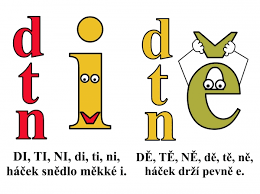 Nová písmena B, Ž, Š, ČPsaní: p, j, yČtení s porozuměnímPráce s textemMATEMATIKA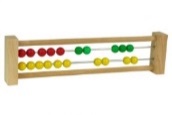 Numerace do 8Porovnávání do 8Sčítání a odčítání do 8ANGLICKÝ JAZYK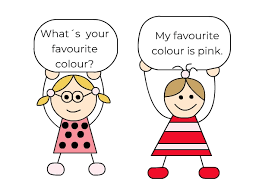 My housePRVOUKA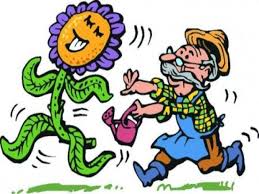 Zimní sportyLyžování, úraz na lyžíchZimní oblečeníHUDEBNÍ VÝCHOVA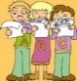 Píseň VločkaHouslový klíčVÝTVARNÁ VÝCHOVA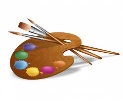 tvoření Barevné fantaziePRACOVNÍ ČINNOSTI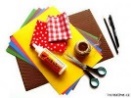 dokončení tučňákůTĚLESNÁ VÝCHOVA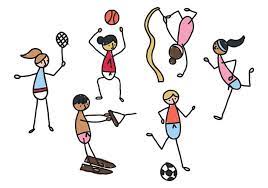 Pohybové hry na rozvoj vytrvalosti, rychlosti a spolupráceSEBEHODNOCENÍ ŽÁKA:.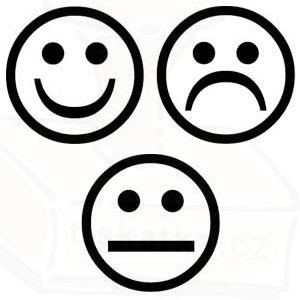 VZKAZ ŽÁKA UČITELI: